Сообщение о возможном установлении публичного сервитутаВ соответствии со статьей 39.42 Земельного кодекса Российской Федерации Администрация Рузского городского округа Московской области информирует о возможном установлении публичного сервитута на земельные участки:Цель установления публичного сервитута: эксплуатация существующего сооружения ЛЭП 35 кВ «Руза-Карповка» в соответствии со статьей 3.6 Федерального закона от 25.10.2001 № 137 – ФЗ «О введении в действии Земельного кодекса Российской Федерации». Земельные участки в отношении, которых предполагается установить публичный сервитут: - 50:19:0000000:13, местоположение: Московская область, р-н Рузский;- 50:19:0000000:16502, местоположение: Московская область, Рузский муниципальный район, Звенигородское лесничество, Орешковское участковое лесничество, квартал 8 выделы 1-3, 8-10, 12, 15-19, 21-27, квартал 9, квартал 10 выделы 1-13, 18-26, 30, кварталы 14, 15, квартал 16 выделы 1-20, 28, 29, кварталы 19-21, квартал 22 выделы 1, 4-6, 8-10, 14, 15, 18, 19, 24, кварталы 27-29, квартал 30 выделы 1-10, 12-18, 23, 26, квартылы 35, 36, квартал 37 выделы 1-14, квартал 38 выделы 1-5, квартал 43 выделы 1-9; - 50:19:0000000:23157, местоположение: Московская область, р-н Рузский;- 50:19:0000000:23209, местоположение: Московская область, р-н Рузский;- 50:19:0000000:23456, местоположение: Российская Федерация, Московская область, Рузский Городской округ;-50:19:0000000:24390, местоположение: р-н Рузский;- 50:19:0000000:37, местоположение: Московская область, Московская область, р-н Рузский;- 50:19:0010201:4500, местоположение: Московская область, Рузский муниципальный район, г/п Руза, г. Руза, ул. Социалистическая- 50:19:0010201:826, местоположение: Московская область, Рузский район, городское поселение Руза, г.Руза;-50:19:0010201:827, местоположение: Московская область, Рузский район, городское поселение Руза, г. Руза;-50:19:0010201:828, местоположение: Московская область, Рузский район, г/п Руза, г. Руза;- 50:19:0010201:835, местоположение: Московская область, Рузский район, городское поселение Руза, г.Руза;- 50:19:0010201:837, местоположение: Московская область, Рузский район, городское поселение Руза, г.Руза;- 50:19:0010201:868, местоположение: Московская область, Рузский муниципальный район, г/п Руза, г. Руза, ул. Социалистическая;- 50:19:0010202:35, местоположение: обл. Московская, р-н Рузский, г. Руза, ул. Социалистическая; - 50:19:0010202:789, местоположение: обл. Московская, р-н Рузский, г. Руза, Промзона, дом 2;- 50:19:0010202:864, местоположение: Московская область, Рузский район, г/п Руза, г. Руза;- 50:19:0010202:865, местоположение: Московская область, Рузский район, городское поселение Руза, г.Руза;- 50:19:0010202:866, местоположение: Московская область, Рузский район, г/п Руза, г.Руза;- 50:19:0010202:867, местоположение: Московская область, Рузский район, г/п Руза, г. Руза;- 50:19:0010202:868, местоположение: Московская область, Рузский район, г/п Руза, г.Руза;- 50:19:0010202:872, местоположение: Московская область, Рузский район, городское поселение Руза, г.Руза;- 50:19:0010202:873, местоположение: Московская область, Рузский район, городское поселение Руза, г.Руза;- 50:19:0010202:874, местоположение: Московская область, Рузский район, городское поселение Руза, г.Руза;- 50:19:0010202:875, местоположение: Московская область, Рузский район, городское поселение Руза, г.Руза;- 50:19:0010202:876, местоположение: Московская область, Рузский район, городское поселение Руза, г.Руза;- 50:19:0010202:877, местоположение: Московская область, Рузский район, городское поселение Руза, г.Руза;- 50:19:0010203:390, местоположение: Московская область, Рузский район, г/п Руза, г. Руза, ул. Красная;- 50:19:0010203:391, местоположение: Московская область, Рузский район, г/п Руза, г.Руза, ул. Красная;- 50:19:0010203:396, местоположение: Московская область, Рузский район, городское поселение Руза, г.Руза, ул.Красная;- 50:19:0030201:15, местоположение: Московская область, р-н Рузский, г Руза;- 50:19:0030201:401, местоположение: Московская область, р-н Рузский, г Руза;- 50:19:0030201:524, местоположение: Московская область, Рузский муниципальный район, сельское поселение Волковское, вблизи д. Нововолково;- 50:19:0030201:576, местоположение: Московская область, Рузский район;- 50:19:0030201:89, местоположение: Московская область, Рузский район, сельское поселение Волковское, в районе д.Нововолково;- 50:19:0030201:90, местоположение: Московская область, Рузский район, сельское поселение Волковское, в районе д.Нововолково;- 50:19:0030202:13, местоположение: Московская область;- 50:19:0030202:33, местоположение: обл. Московская, р-н Рузский, с/о Волковский, д. Волково;- 50:19:0030202:348, местоположение: обл. Московская, р-н Рузский, с/пос. Волковское, д. Нововолково;- 50:19:0030202:420, местоположение: Московская область, Рузский район, сельское поселение Волковское, в районе д.Волково;- 50:19:0050206:10, местоположение: Московская область, Рузский район, сельское поселение Волковское, в районе д.Таблово;- 50:19:0050206:12, местоположение: Московская область, Рузский район, сельское поселение Волковское, в районе д.Таблово;- 50:19:0050206:13, местоположение: Московская область, Рузский район, сельское поселение Волковское, в районе д.Таблово;- 50:19:0050206:14, местоположение: Московская область, Рузский район, сельское поселение Волковское, в районе д.Таблово;- 50:19:0050206:15, местоположение: Московская область, Рузский район, сельское поселение Волковское, в районе д.Таблово;- 50:19:0050206:16, местоположение: Московская область, Рузский район, сельское поселение Волковское, в районе д.Таблово;- 50:19:0050206:17, местоположение: Московская область, Рузский район, сельское поселение Волковское, в районе д.Таблово;- 50:19:0050206:18, местоположение: Московская область, Рузский район, сельское поселение Волковское, в районе д.Таблово;- 50:19:0050206:19, местоположение: Московская область, Рузский район, сельское поселение Волковское, в районе д.Таблово;- 50:19:0050206:20, местоположение: Московская область, Рузский район, сельское поселение Волковское, в районе д.Таблово;- 50:19:0050206:3, местоположение: Московская область, р-н Рузский;- 50:19:0050206:30, местоположение: Московская область, р-н Рузский, с/п Волковское, вблизи д. Нововолково;- 50:19:0050206:31, местоположение: Московская область, Рузский район;- 50:19:0050206:32, местоположение: Московская область, Рузский район;- 50:19:0050206:35, местоположение: Московская область, р-н Рузский;- 50:19:0050206:36, местоположение: Московская область, р-н Рузский;- 50:19:0050212:113, местоположение: Московская область, Рузский муниципальный район, сельское поселение Волковское, д. Таблово;- 50:19:0050212:124, местоположение: Московская область, Рузский муниципальный район, с/п Волковское, д. Таблово;- 50:19:0050212:133, местоположение: Московская область, Рузский муниципальный район, сельское поселение Волковское, д. Таблово;- 50:19:0050212:141, местоположение: Московская область, Рузский район;- 50:19:0050212:142, местоположение: Московская область, Рузский район;- 50:19:0050212:153, местоположение: Российская Федерация , Московская область, Рузский городской округ, деревня Таблово, участок 34А;- 50:19:0050212:154, местоположение: Московская область, р-н Рузский, д Таблово;- 50:19:0050212:20, местоположение: обл. Московская, р-н Рузский, с/пос. Волковское, д. Таблово, дом 33;- 50:19:0050212:27, местоположение:  Московская область, р-н Рузский, д Таблово, с/о Волковский;- 50:19:0050212:32, местоположение: обл. Московская, р-н Рузский, с/о Волковский, д. Таблово;- 50:19:0050212:5, местоположение: обл. Московская, р-н Рузский;- 50:19:0050212:71, местоположение: Московская область, Рузский муниципальный район, Волковское сельское поселение, д. Таблово;- 50:19:0050212:78, местоположение: Московская область, Рузский район, сельское поселение Волковское, в районе д. Таблово;- 50:19:0050212:79, местоположение: Московская область, Рузский район, сельское поселение Волковское, в районе д.Таблово;- 50:19:0050212:8, местоположение: обл. Московская, р-н Рузский, с/о Волковский, д. Таблово;- 50:19:0050212:80, местоположение: Московская область, Рузский район, сельское поселение Волковское, в районе д.Таблово;- 50:19:0050212:81, местоположение: Московская область, Рузский район, сельское поселение Волковское, в районе д. Таблово;- 50:19:0050212:82, местоположение: Московская область, Рузский район, сельское поселение Волковское, в районе д.Таблово;- 50:19:0050212:83, местоположение: Московская область, Рузский район, сельское поселение Волковское, в районе д.Таблово;- 50:19:0050212:84, местоположение: Московская область, Рузский район, сельское поселение Волковское, в районе д.Таблово;- 50:19:0050212:85, местоположение: Московская область, Рузский район, сельское поселение Волковское, в районе д.Таблово;- 50:19:0050212:87, местоположение: Московская область, Рузский район, сельское поселение Волковское, в районе д.Таблово;- 50:19:0050212:88, местоположение: Московская область, Рузский район, сельское поселение Волковское, в районе д.Таблово;- 50:19:0050212:89, местоположение: Московская область, Рузский район, сельское поселение Волковское, в районе д.Таблово;- 50:19:0050212:90, местоположение: Московская область, Рузский район, сельское поселение Волковское, в районе д.Таблово;- 50:19:0050212:91, местоположение: Московская область, Рузский район, сельское поселение Волковское, в районе д.Таблово;- 50:19:0050212:93, местоположение: Московская область, Рузский район, д. Таблово, участок № 37 Б;- 50:19:0000000:22967, местоположение: Московская область, Рузский район;- 50:19:0000000:23144, местоположение: Московская область, р-н Рузский;- 50:19:0000000:23156, местоположение: Московская область, р-н Рузский.Действие публичного сервитута определено в схеме границ сервитута на кадастровом плане территории.  Ознакомиться со схемой границ публичного сервитута на кадастровом плане территории, ходатайством об установлении публичного сервитута и прилагаемыми к нему документами, обосновывающими установление публичного сервитута, возможно с 19.02.2021г. по 20.03.2021г. (кроме выходных и праздничных дней) по адресу: Московская область, Рузский район, г. Руза, ул. Солнцева, д. 11, в холле первого этажа Администрации Рузского городского округа, пригласив сотрудников из каб. 103 (вт.-чт., с 9.00 до 18.00, обеденный перерыв 13.00 – 14.00), тел. 8 (496-27) 50-359, на официальном сайте Администрации Рузского городского округа в информационно-телекоммуникационной сети «Интернет» http://www.ruzaregion.ru в разделе «Документы», а также в газете Рузского городского округа «Красное Знамя». Подать заявления об учете прав на земельный участок, в отношении которого поступило ходатайство об установлении публичного сервитута, возможно в Администрацию Рузского городского округа Московской области.Способ подачи заявления:  - в виде бумажного документа без контакта с работниками через установленный бокс для приема входящей корреспонденции на первом этаже Администрации Рузского городского округа по адресу: Московская область, Рузский район, г. Руза, ул. Солнцева, д. 11; - в виде заявления на электронную почту Администрации Рузского городского округа og.argo@ruzareg.ru. Срок приема заявлений с 19.02.2021г. по 20.03.2021г.ОПИСАНИЕ МЕСТОПОЛОЖЕНИЯ ГРАНИЦПубличного сервитута в целях эксплуатации объекта электросетевого хозяйстваЛЭП 35 кВ «Руза-Карповка»(наименование публичного сервитута (далее - объект))Раздел 1Раздел 2Раздел 3Обзорная схема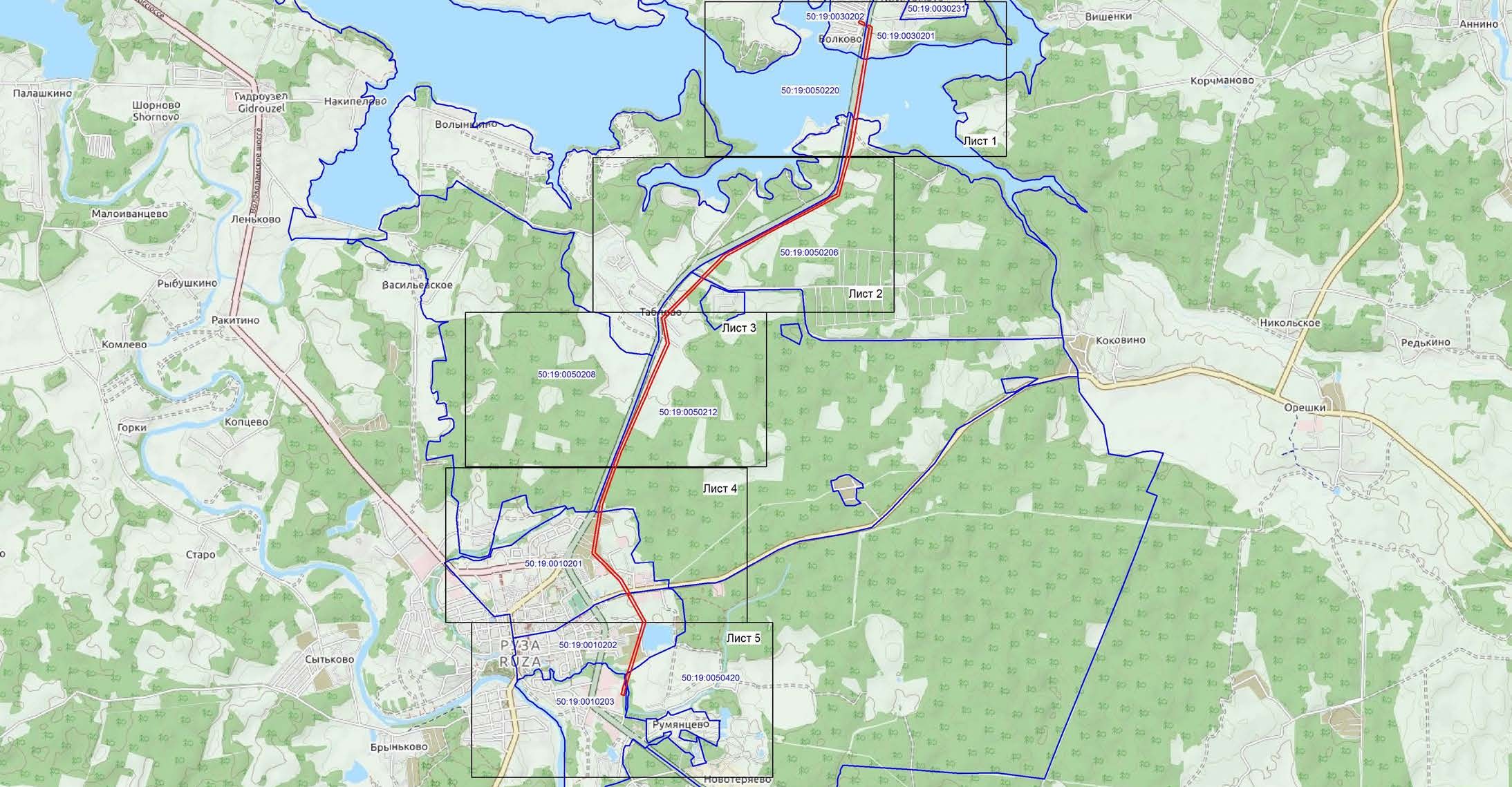 Условные обозначения:Масштаб 1:50 000- граница публичного сервитута; 		- граница кадастрового квартала.Лист 1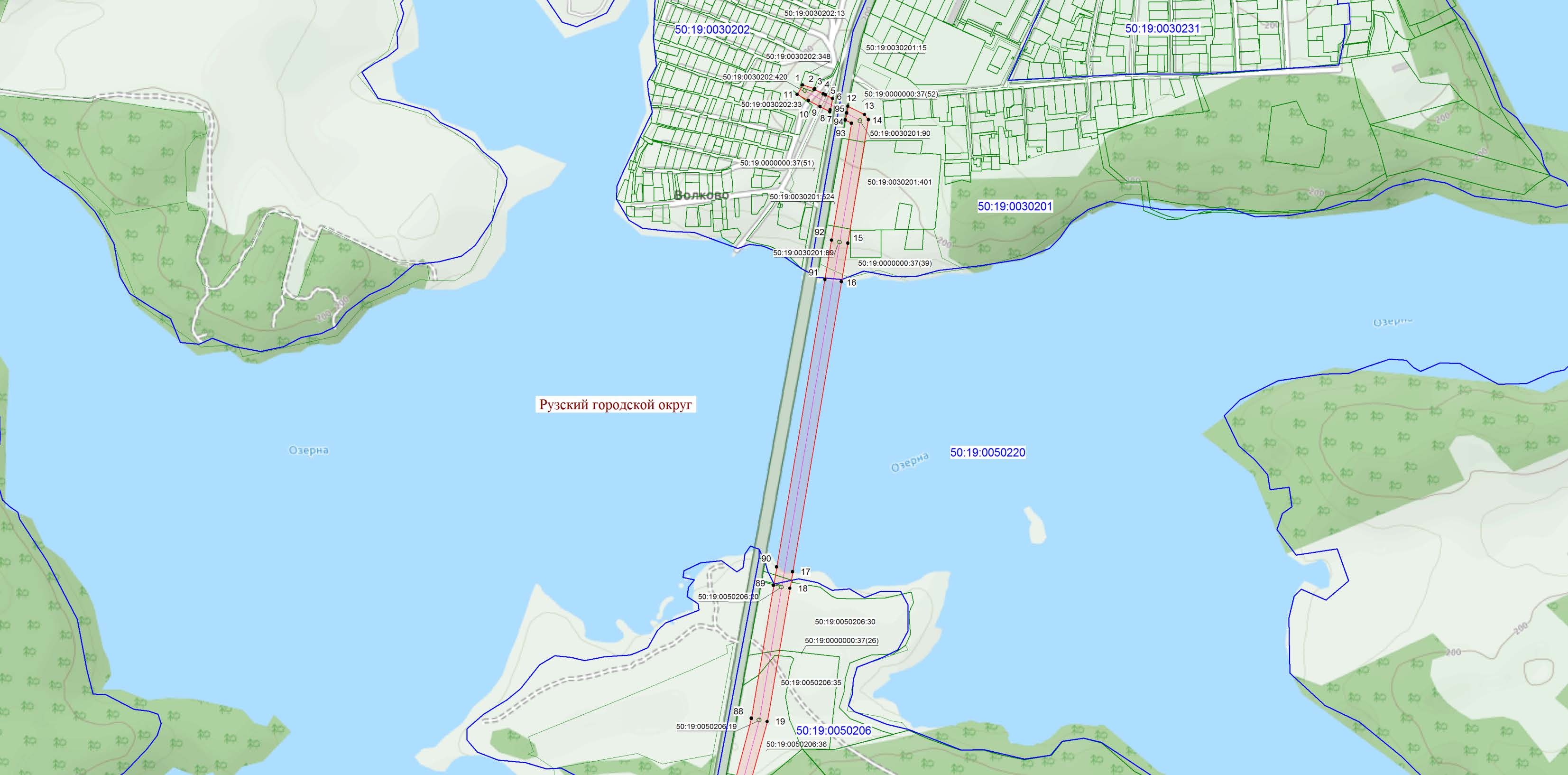 Условные обозначения:граница кадастрового квартала;Масштаб 1:10 00050:19:0050206	- номер кадастрового квартала;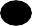 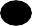 граница земельного участка; 50:19:0050206:35	- номер земельного участка;граница публичного сервитута;14	- характерная точка публичного сервитута;- ось магистрального газопровода.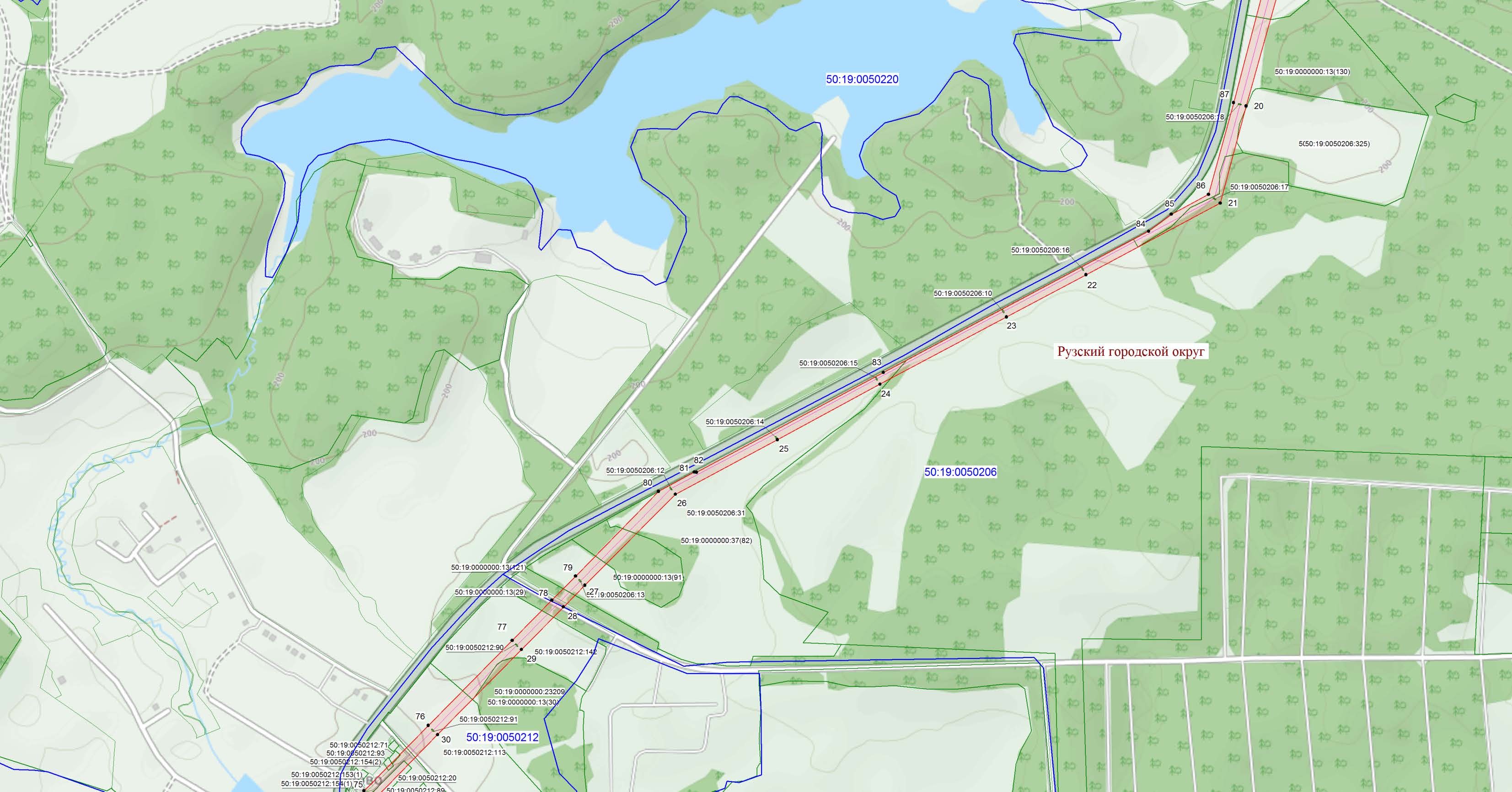 Масштаб 1:10 000Условные обозначения:- граница кадастрового квартала;50:19:0050212	- номер кадастрового квартала;граница земельного участка; 50:19:0050212:91	- номер земельного участка;граница публичного сервитута;30	- характерная точка публичного сервитута;- ось магистрального газопровода.Лист 3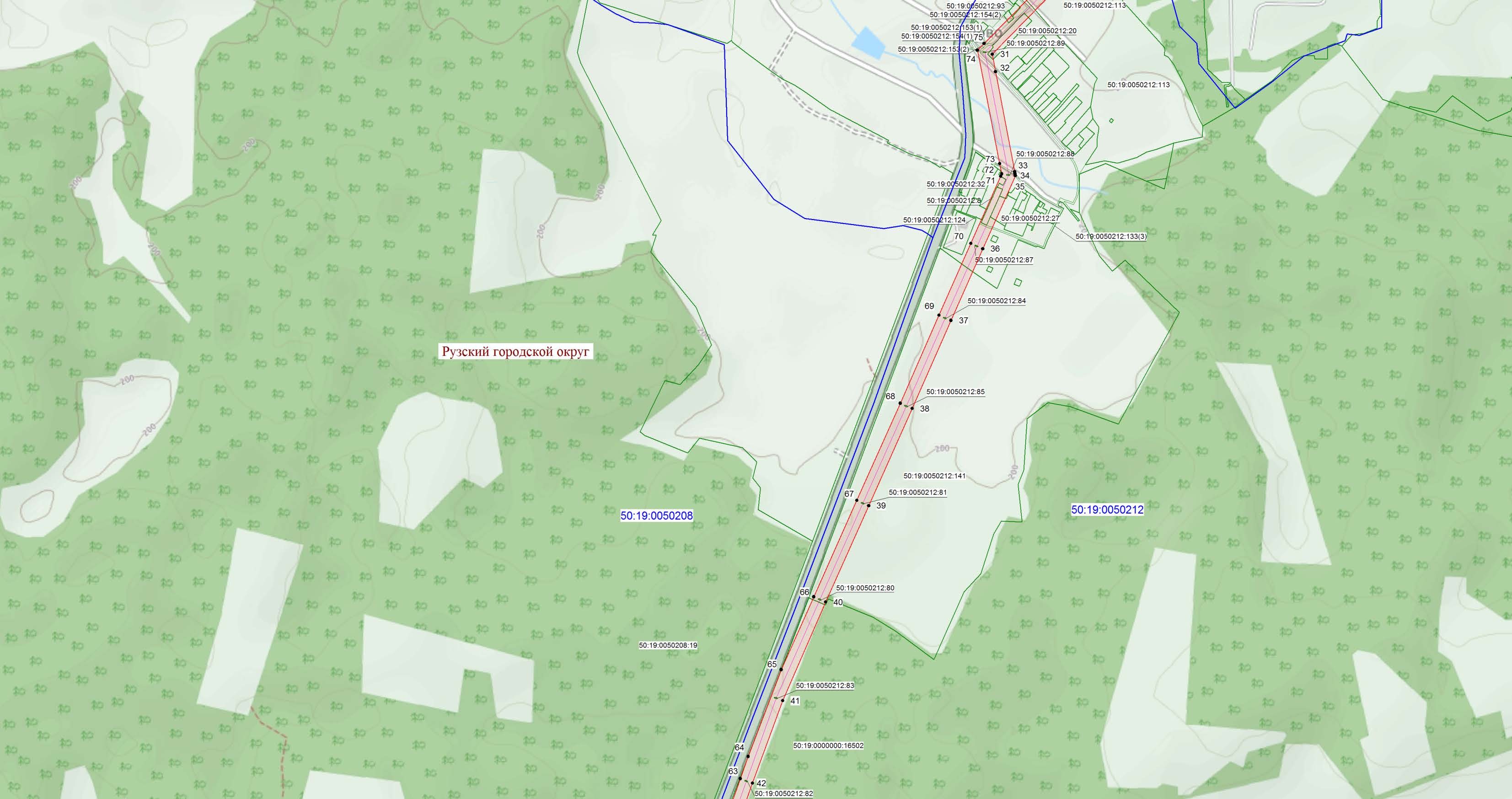 Масштаб 1:10 000Условные обозначения:- граница кадастрового квартала;50:19:0050212	- номер кадастрового квартала;граница земельного участка; 50:19:0050212:83	- номер земельного участка;граница публичного сервитута;42	- характерная точка публичного сервитута;- ось магистрального газопровода.Лист 4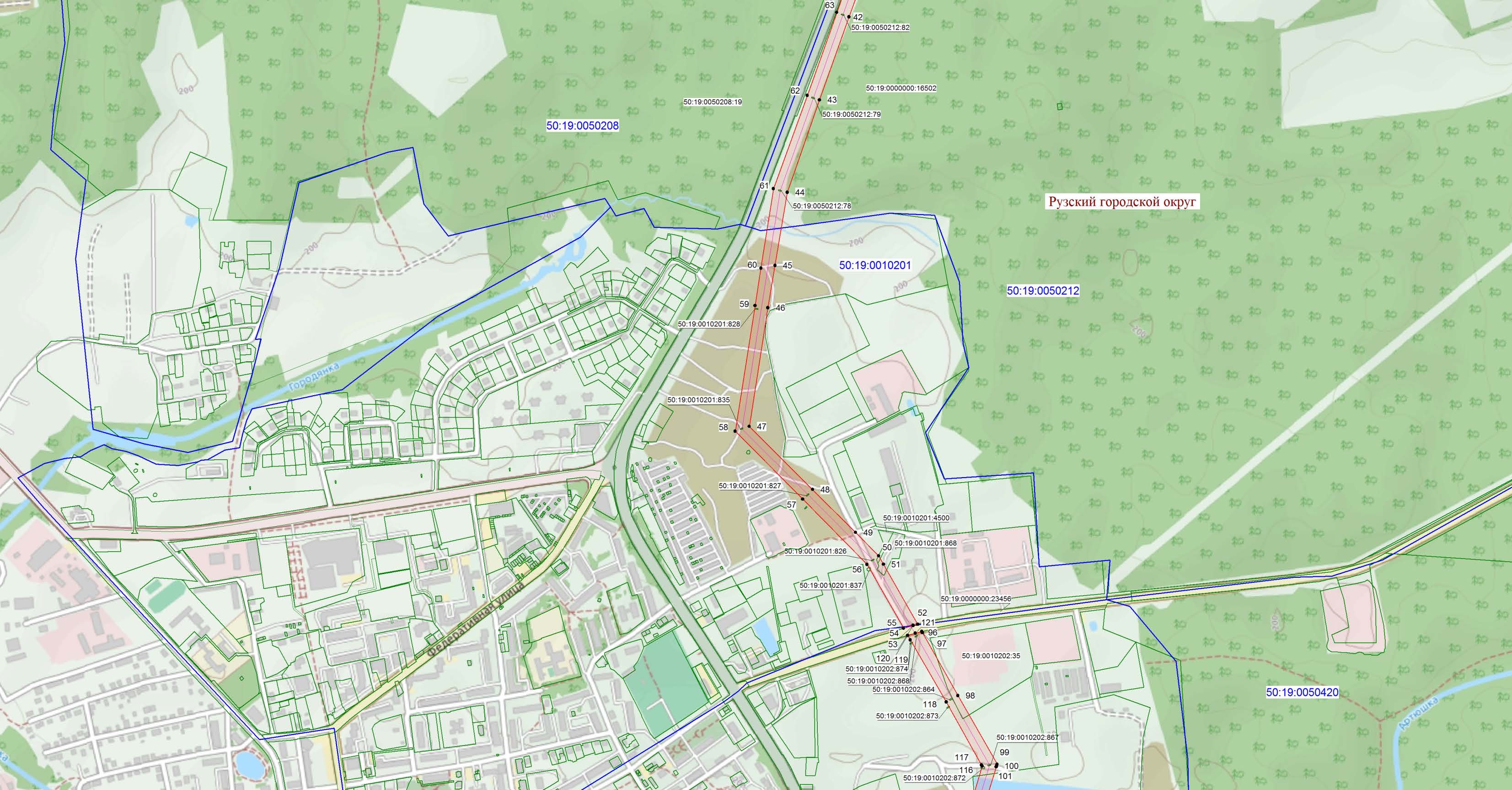 Условные обозначения:граница кадастрового квартала;Масштаб 1:10 00050:19:0010201	- номер кадастрового квартала;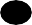 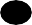 граница земельного участка; 50:19:0010201:835	- номер земельного участка;граница публичного сервитута;100	- характерная точка публичного сервитута;- ось магистрального газопровода.Лист 5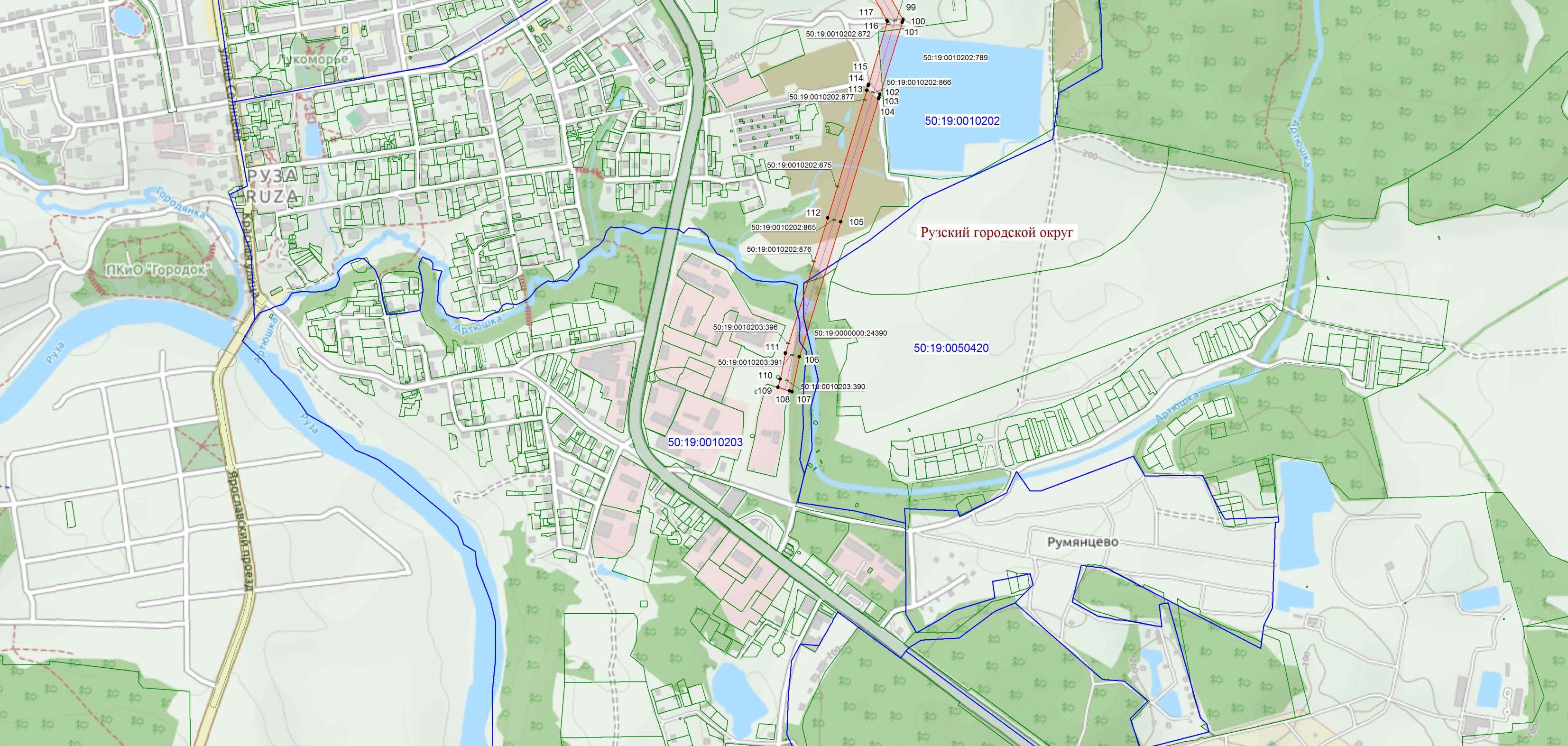 Условные обозначения:граница кадастрового квартала;Масштаб 1:10 00050:19:0010203	- номер кадастрового квартала;граница земельного участка; 50:19:0010203:391	- номер земельного участка;граница публичного сервитута;107	- характерная точка публичного сервитута;- ось магистрального газопровода.Сведения об объектеСведения об объектеСведения об объектеN п/пХарактеристики объектаОписание характеристик1231Местоположение объектаМосковская область, Рузский городской округ2Площадь объекта +/- величинапогрешности определения площади (Р +/- Дельта Р)328928 кв.м ± 136 кв.м.3Иные характеристики объектаВид объекта реестра границ: Зона с особыми условиями использования территории.Содержание ограничений использования объектов недвижимости в пределах зоны или территории: Публичный сервитут, для целей размещения линейных объектов, их неотъемлемыхтехнологических частей. Срок установления 49 летСведения о местоположении границ объектаСведения о местоположении границ объектаСведения о местоположении границ объектаСведения о местоположении границ объектаСведения о местоположении границ объектаСведения о местоположении границ объекта1. Система координат МСК-50 (зона 1)1. Система координат МСК-50 (зона 1)1. Система координат МСК-50 (зона 1)1. Система координат МСК-50 (зона 1)1. Система координат МСК-50 (зона 1)1. Система координат МСК-50 (зона 1)2. Сведения о характерных точках границ объекта2. Сведения о характерных точках границ объекта2. Сведения о характерных точках границ объекта2. Сведения о характерных точках границ объекта2. Сведения о характерных точках границ объекта2. Сведения о характерных точках границ объектаОписаниеОбозначенобозначениехарактернКоординаты, мКоординаты, мМетод определения координат характернойСредняя квадратическая погрешность положенияия точки наых точекточкихарактерной точки (Mt), мместностиграниц(приналичии)XYналичии)1234561470374.121299002.44Аналитический метод0.10-2470364.821299032.21Аналитический метод0.10-3470363.111299031.19Аналитический метод0.10-4470352.321299052.80Аналитический метод0.10-5470349.621299058.19Аналитический метод0.10-6470340.971299075.49Аналитический метод0.10-7470313.411299069.92Аналитический метод0.10-8470308.791299069.08Аналитический метод0.10-9470321.401299045.19Аналитический метод0.10-10470336.401299016.76Аналитический метод0.10-11470350.881298989.33Аналитический метод0.10-1470374.121299002.44Аналитический метод0.10-------12470322.191299113.09Аналитический метод0.10-13470302.071299153.35Аналитический метод0.10-14470289.771299162.67Аналитический метод0.10-15469989.351299112.84Аналитический метод0.10-16469895.441299097.05Аналитический метод0.10-17469189.951298978.43Аналитический метод0.10-18469149.801298971.68Аналитический метод0.10-19468825.851298916.73Аналитический метод0.10-20468469.291298816.85Аналитический метод0.10-21468224.311298751.47Аналитический метод0.10-22468043.721298412.53Аналитический метод0.10-23467937.061298211.83Аналитический метод0.10-24467767.251297892.60Аналитический метод0.10-25467627.121297633.65Аналитический метод0.10-26467489.321297376.19Аналитический метод0.10-27467259.711297147.77Аналитический метод0.10-28467205.001297093.86Аналитический метод0.10-29467097.401296987.83Аналитический метод0.10-30466882.751296776.01Аналитический метод0.10-31466713.941296611.09Аналитический метод0.10-32466669.861296619.47Аналитический метод0.10-33466417.561296667.41Аналитический метод0.10-34466412.441296668.38Аналитический метод0.10-35466407.191296669.38Аналитический метод0.10-36466222.991296587.04Аналитический метод0.10-37466042.001296506.64Аналитический метод0.10-38465819.731296408.84Аналитический метод0.10-39465574.571296299.19Аналитический метод0.10-40465331.301296190.51Аналитический метод0.10-41465082.521296082.07Аналитический метод0.10-42464874.501296005.86Аналитический метод0.10-43464665.001295931.26Аналитический метод0.10-44464431.671295850.00Аналитический метод0.10-45464247.061295818.92Аналитический метод0.10-46464140.521295800.99Аналитический метод0.10-47463841.211295753.93Аналитический метод0.10-48463681.931295913.84Аналитический метод0.10-49463573.691296022.40Аналитический метод0.10-50463514.751296080.53Аналитический метод0.10-51463493.331296092.76Аналитический метод0.10-52463341.791296179.22Аналитический метод0.10-53463338.781296167.78Аналитический метод0.10-54463338.731296167.59Аналитический метод0.10-55463331.891296143.49Аналитический метод0.10-56463492.911296051.16Аналитический метод0.10-57463657.671295889.11Аналитический метод0.10-58463828.891295718.43Аналитический метод0.10-59464145.791295768.55Аналитический метод0.10-60464240.561295783.46Аналитический метод0.10-61464440.941295814.99Аналитический метод0.10-62464676.201295900.37Аналитический метод0.10-63464885.761295974.99Аналитический метод0.10-64464941.871295994.82Аналитический метод0.10-65465161.031296078.39Аналитический метод0.10-66465344.801296160.56Аналитический метод0.10-67465588.131296269.26Аналитический метод0.10-68465833.211296378.88Аналитический метод0.10-69466055.451296476.67Аналитический метод0.10-70466236.501296557.09Аналитический метод0.10-71466405.881296632.27Аналитический метод0.10-72466411.861296634.92Аналитический метод0.10-73466437.691296629.86Аналитический метод0.10-74466724.011296573.69Аналитический метод0.10-75466740.961296590.37Аналитический метод0.10-76466905.811296752.61Аналитический метод0.10-77467120.491296964.45Аналитический метод0.10-78467222.131297064.61Аналитический метод0.10-79467282.801297124.39Аналитический метод0.10-80467496.891297333.80Аналитический метод0.10-81467545.611297424.38Аналитический метод0.10-82467545.121297429.52Аналитический метод0.10-83467796.901297901.39Аналитический метод0.10-84468153.411298570.55Аналитический метод0.10-85468196.181298628.05Аналитический метод0.10-86468246.321298721.84Аналитический метод0.10-87468477.911298785.14Аналитический метод0.10-88468833.691298878.17Аналитический метод0.10-89469156.641298931.78Аналитический метод0.10-90469201.981298939.40Аналитический метод0.10-91469901.071299056.94Аналитический метод0.10-92469996.201299072.94Аналитический метод0.10-93470281.001299121.75Аналитический метод0.10-94470288.931299106.72Аналитический метод0.10-95470305.861299109.75Аналитический метод0.10-12470322.191299113.09Аналитический метод0.10-------96463323.771296189.50Аналитический метод0.10-97463320.921296191.12Аналитический метод0.10-98463162.031296280.45Аналитический метод0.10-99462988.941296379.60Аналитический метод0.10-100462984.401296378.20Аналитический метод0.10-101462981.951296377.44Аналитический метод0.10-102462806.991296323.26Аналитический метод0.10-103462799.341296320.92Аналитический метод0.10-104462796.621296320.03Аналитический метод0.10-105462496.641296228.04Аналитический метод0.10-106462168.191296127.04Аналитический метод0.10-107462083.221296109.38Аналитический метод0.10-108462085.171296103.23Аналитический метод0.10-109462094.111296074.93Аналитический метод0.10-110462114.251296080.40Аналитический метод0.10-111462177.261296093.44Аналитический метод0.10-112462506.591296196.21Аналитический метод0.10-113462816.861296291.41Аналитический метод0.10-114462827.961296294.74Аналитический метод0.10-115462831.071296295.67Аналитический метод0.10-116462984.261296341.62Аналитический метод0.10-117462986.721296340.25Аналитический метод0.10-118463145.731296251.36Аналитический метод0.10-119463302.671296160.25Аналитический метод0.10-120463313.981296153.77Аналитический метод0.10-121463319.431296172.98Аналитический метод0.10-96463323.771296189.50Аналитический метод0.10-3. Сведения о характерных точках части (частей) границы объекта3. Сведения о характерных точках части (частей) границы объекта3. Сведения о характерных точках части (частей) границы объекта3. Сведения о характерных точках части (частей) границы объекта3. Сведения о характерных точках части (частей) границы объекта3. Сведения о характерных точках части (частей) границы объектаОбозначеКоординаты, мКоординаты, мОписани е      обозначе ния точки на местност и (при наличии)ОбозначеОписани е      обозначе ния точки на местност и (при наличии)ниеОписани е      обозначе ния точки на местност и (при наличии)характерМетод определенияСредняя квадратическаяОписани е      обозначе ния точки на местност и (при наличии)ныхточекXYкоординат характернойточкипогрешность положенияхарактерной точки (Mt), мОписани е      обозначе ния точки на местност и (при наличии)частиОписани е      обозначе ния точки на местност и (при наличии)границыОписани е      обозначе ния точки на местност и (при наличии)123456------Сведения о местоположении измененных (уточненных) границ объектаСведения о местоположении измененных (уточненных) границ объектаСведения о местоположении измененных (уточненных) границ объектаСведения о местоположении измененных (уточненных) границ объектаСведения о местоположении измененных (уточненных) границ объектаСведения о местоположении измененных (уточненных) границ объектаСведения о местоположении измененных (уточненных) границ объектаСведения о местоположении измененных (уточненных) границ объектаСведения о местоположении измененных (уточненных) границ объектаСведения о местоположении измененных (уточненных) границ объекта1. Система координат МСК-50 (зона 1)1. Система координат МСК-50 (зона 1)1. Система координат МСК-50 (зона 1)1. Система координат МСК-50 (зона 1)1. Система координат МСК-50 (зона 1)1. Система координат МСК-50 (зона 1)1. Система координат МСК-50 (зона 1)1. Система координат МСК-50 (зона 1)1. Система координат МСК-50 (зона 1)1. Система координат МСК-50 (зона 1)2. Сведения о характерных точках границ объекта2. Сведения о характерных точках границ объекта2. Сведения о характерных точках границ объекта2. Сведения о характерных точках границ объекта2. Сведения о характерных точках границ объекта2. Сведения о характерных точках границ объекта2. Сведения о характерных точках границ объекта2. Сведения о характерных точках границ объекта2. Сведения о характерных точках границ объекта2. Сведения о характерных точках границ объектаОбозначен ие    характерн ых точек границОбозначен ие    характерн ых точек границСуществующие координаты, мСуществующие координаты, мИзмененные(уточненные) координаты, мИзмененные(уточненные) координаты, мМетод определен ия    координатхарактерно й точкиМетод определен ия    координатхарактерно й точкиСредняя квадратичес кая   погрешность       положенияОписание обозначе ния точки наместност и (приОбозначен ие    характерн ых точек границОбозначен ие    характерн ых точек границXYXYМетод определен ия    координатхарактерно й точкиМетод определен ия    координатхарактерно й точкиСредняя квадратичес кая   погрешность       положенияОписание обозначе ния точки наместност и (прихарактерной точки (Mt), мхарактерной точки (Mt), мналичии)1223456778----------3. Сведения о характерных точках части (частей) границы объекта3. Сведения о характерных точках части (частей) границы объекта3. Сведения о характерных точках части (частей) границы объекта3. Сведения о характерных точках части (частей) границы объекта3. Сведения о характерных точках части (частей) границы объекта3. Сведения о характерных точках части (частей) границы объекта3. Сведения о характерных точках части (частей) границы объекта3. Сведения о характерных точках части (частей) границы объекта3. Сведения о характерных точках части (частей) границы объекта3. Сведения о характерных точках части (частей) границы объекта----------